RINEHART TARGETS® OFFERS NEW BOW STORAGE AND DISPLAY OPTIONS IN 2022Introducing New BowTree Customizable Dealer Rack and Adjustable Crossbow Wall Holders Janesville, WI — Rinehart Targets, the industry leader in quality 3D archery targets as well as maker of premium BowTree bow, crossbow and target stands, is proud to offer dealers in 2022 its newest display and storage solutions designed to showcase bows efficiently and beautifully in store. Introducing the new Rinehart BowTree Fully Customizable Dealer Rack, the new Adjustable Crossbow Wall BowTree and the Adjustable Crossbow Slatwall BowTree.“We have spent years perfecting the new BowTree Dealer Rack and we’re confident dealers are going to find it useful for retail customization as well as accommodating the densest number of bows for display,” said James McGovern, President of Rinehart Targets. “We’re also excited to expand the current BowTree line with two new wall holders designed exclusively for crossbows,” he added. The new BowTree Customizable Dealer Rack is exactly what archery dealers need to display bows efficiently and professionally in store. After spending years perfecting the BowTree Dealer Rack, Rinehart knew it needed to be customizable as well as house the most amount of bows possible while allowing for ample clearance between bows.  The rack comes with modular hooks and bars, which allow for true customization to meet individual store needs. It also allows for three large branding panels to prominently showcase the bow brand’s advertising banners, creating a professional and powerful marketing display.Rinehart has also introduced two new BowTree products designed specifically to hold and store crossbows. Crossbow storage has never been easier with the new Adjustable Crossbow Wall BowTree and the new Adjustable Crossbow Slatwall BowTree. Both new products allow the crossbow to attached either directly to any wall, or slatwall. Both extend six inches from the wall when hanging to ensure bow clearance and optimal storage position. Plus, both holders feature adjustable arms (from 1-5 inches) for ultimate customization when hanging. Constructed from cold rolled steel with a powder-coated black finish, the new BowTree products are built strong to last. All BowTree products are made in the USA and are backed by Rinehart’s lifetime warranty.Rinehart Targets produces a wide variety of BowTree bow and crossbow stands for shooting both outdoor and indoor ranges, as well as for bow storage and retail sales displays. The company also makes quality yard spots as well as durable archery target stands for both indoor and outdoor courses. They are a providing partner to NASP and Schoolastic3D, as well as the I.B.O. and the National Field Archery Association. About Rinehart TargetsSince 1999 Rinehart Targets has been manufacturing the Best Archery Targets in the World. Today, the company continues to expand on its wide range of archery targets offered including: 3D Targets, Cube Targets, Crossbow Targets, Bag Targets, Range Targets and BowTree products. For more information about Rinehart Targets, visit: rinehart3d.com.Connect with Rinehart Targets on social media: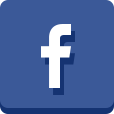 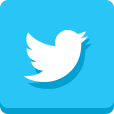 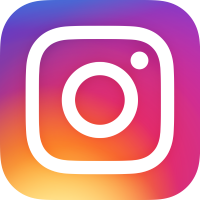 